What is an Ancillary Certificate to Drive a Public Passenger Vehicle?A Public Passenger Vehicle Ancillary Certificate authorises you to drive a Public Passenger Vehicle that carries passengers, you will require an Ancillary Certificate if:the passenger service is a transport concern within the meaning of the Passenger Transport Services Act 2011 (Act)the passenger services is available for use by any member of the general publicthe passengers, or any of them, have to pay a fare within the meaning of that Act.This includes coach/bus, luxury hire cars, Restricted Hire Vehicle services and other small passenger vehicles (excluding Taxis).To obtain an Ancillary Certificate to drive a Taxi you must complete the Application to Drive a Taxi and comply with the requirements set in the guidelines.Eligibility to drive a Public Passenger Vehicle …To be eligible to drive a public passenger vehicle you musthold a current Australian drivers licence for a minimum of 12 monthsbe at least 20 years of age, andif you are 20 years of age you must have held your car licence for at least two out of three years before you make an applicationif you are 21 years or older you must have held your car licence for at least one year out of the three years before you make applicationbe an Australian or New Zealand Citizen, permanent resident or hold a visa allowing you to work in Australiasatisfy the character requirements by supplying a National Police Certificate from Tasmania Police (see general information for meeting character requirements)be registered to work with vulnerable people  be medically fit at the ‘commercial standards’ How to Apply for a Public Passenger Vehicle Ancillary Certificate …Step 1	complete the application form Step 2		obtain a National Police Certificate from Tasmania Police
It must be issued no more than 6 months prior to the date you lodge your completed application, and must be the original document – it may take 6 weeks to receive the National Police CertificateStep 3 	be registered to work with vulnerable people website (for further information visit www.cbos.tas.gov.au/topics/licensing-and-registration/registrations/work-with-vulnerable-people)Step 4     undertake a medical with your regular treating general practitioner who will complete the  	Medical Fitness to Drive Assessment form Step 5  	complete the checklist below:Step 6 	Attend a Service Tasmania shop and pass the Driver Knowledge TestStep 7 	Take all the above information, your current Australian Drivers Licence and evidence of your residential address to any Service Tasmania shop along with the required ancillary licence fee (refer to list of fees at  www.transport.tas.gov.au/fees_forms/registration_licensing/other_driver_licence_fees)Step 8	You will be issued with your Public Passenger Vehicle Ancillary Certificates so you can begin to drive Public Passenger Vehicles, except Taxis.General InformationMeeting the Character Requirements To be issued with a Public Passenger Vehicle Ancillary Certificate you must be of good character.When assessing a person’s offences the Registrar looks at a numerous of factors including Road Safety, Honesty/Integrity and Social Behaviour.  (refer to our website at www.transport.tas.gov.au) If the following situation applies to you, you may be required to supply a letter to the Registrar of Motor Vehicles outlining why you should be issued with a Public Passenger Vehicle Ancillary Certificate.  You should also provide other documents supporting your application (e.g. character references).  You should do this when you apply for your National Police Certificate.you been convicted of a criminal offence, or a serious traffic offence; and/oryou have been refused a Taxi or Public Vehicle Licence; and/oryou have had a Taxi or Public Vehicle Licence cancelled.National Police Certificate Good Character or Personal References previously obtained by or for other institutions, persons, agencies (Government or otherwise), or National Police Checks or Certificates obtained from an internet based facility or website will not be accepted.How long is a public Passenger Vehicle Ancillary Certificate valid? A Public Passenger Vehicle Ancillary Certificate is valid for 12 months. A renewal notice will be sent to you before your Public Passenger Vehicle Ancillary Certificate expires.If you are disqualified from driving, your Public Passenger Vehicle Ancillary Certificate will be automatically cancelled.  Unless the court issues you with a Restricted Driver Licence to drive a Public Passenger Vehicle, you will have to re-apply for your Public Passenger Vehicle Ancillary Certificate and provide the Registrar of Motor Vehicles with a letter of explanation outlining why you should be re-issued with a Public Passenger Vehicle Ancillary Certificate.How can I check if my Taxi Ancillary Certificate is still valid?You can check your taxi ancillary certificate expiry date on our website. You will need to enter your driver licence number and surname of the licence holder. These details entered must exactly match the details found on the driver licence or the ancillary certificate information will not be released. A successful search will provide the ancillary certificate type, ancillary certificate expiry date and driver licence expiry date of the licence searched. Visit our website at https://ptinfo.transport.tas.gov.au/ancillary_check.aspxWhat happens after a Public Passenger Vehicle Ancillary Certificate is granted?Regular checks will be made of your conviction and driving record.  If you commit a criminal offence or crime, or alcohol/drug related offence or other traffic offences your Public Passenger Vehicle Ancillary Certificates may be cancelled.You must undertake a medical which will be conducted in accordance with the Assessing Fitness to Drive Guidelines at the ‘commercial standards’:every three years until you turn 65 years of ageevery year from the age of 65, orat any time as required by the Registrar of Motor Vehicles.
You are not required to have a driving assessment unless requested by the Registrar of Motor Vehicles.Please NoteThe Guidelines are for your information only.  Please do not return the Guidelines with your Application form.Driver Knowledge Test InformationApplicants for a public Passenger Vehicle Ancillary Certificate will be tested on the Tasmanian road rules and the questions below.The Tasmanian Road Rules are available for purchase at Service Tasmania or can be downloaded www.transport.tas.gov.au/licensing/publications/tasmanian_road_rulesRemember you must also update your knowledge of the road rules by reading 
the Tasmanian Road Rules publication.
APPLICATION TO DRIVE A PUBLIC PASSENGER VEHICLEApplication Page 1 of 2Personal Information Protection Statement: You are providing personal information to the Registrar of Motor Vehicles, who will manage that information in accordance with the Personal Information Protection Act 2004 and relevant provisions of the Vehicle and Traffic Act 1999.  The personal information collected here will be used by the Registrar of Motor Vehicles for driver licensing and vehicle registration purposes, and related purposes under the Vehicle and Traffic Act 1999 and associated laws, including for national identity matching and verification purposes. Failure to provide this information may result in your application not being processed, or records not being properly maintained. The Registrar of Motor Vehicles may also use the information for related purposes, or disclose it to third parties in circumstances allowed for by law. You have the right to access your personal information by request to the Registrar of Motor Vehicles and you may be charged a fee for this service.Application Page 2 of 2Meet the minimum period for holding an Australian Drivers Licence, see page 1Meet the minimum age requirements, see page 1Completed Application FormWork Visa (if applicable)National Police CertificateBe registered with Working with ChildrenCompleted Medical Fitness to Drive Assessment FormPrepare for the Driver Knowledge Test by
reading the Tasmanian Road Rules and the 
questions included in this form                QuestionsAnswersWhen is the driver of a public passenger vehicle required to carry an Ancillary Certificate to drive a Public Passenger Vehicle?A driver must carry their Ancillary Certificate at all times that the vehicle is being used for its intended purpose. This applies whether passengers are in the vehicle or not. (For example, the driver of a taxi standing on a taxi rank must carry their Ancillary Certificate).Is smoking permitted in a public passenger vehicle?No. It is an offence for the driver or passengers to smoke in a public passenger vehicle.What is a driver permitted to do if a passenger is doing something which they believe may endanger the safety of the vehicle or another person?A driver may stop the vehicle and direct the passenger to leave the vehicle, and/or request the passenger to state his or her name and address.There are offences that apply to the driver of a public passenger vehicle. Name these:The driver of a public passenger vehicle:shall not refuse a hiring without lawful excuseshall not threaten, harass or attempt to intimidate a passengershall not have any alcohol in their body while in charge of the vehiclemust not stand or park a vehicle to pick up or set down passengers in such a way as to create an unreasonable risk to other road usersmust not drive any vehicle with any luggage not being safely stowed.How does a driver show that they are operating a public passenger vehicle that has passed the regular inspections required by law?A vehicle inspection label must be affixed and kept affixed to the vehicle by the person to whom it is issued. It is an offence for the registered operator to use or permit the use of a public passenger vehicle which is not under current inspection.What is the maximum number of hours, in a period of 24 hours, a person can drive a bus with a seating capacity of 13 or more, including the driver?12 hoursAre passengers permitted to stand in a bus?Passengers are permitted to stand provided:that there is only one person for every 1600 square cm of floor spacethey do not obstruct an entrance or exit nor cause danger or discomfort to another passengerthe distance between the roof and the floor of the vehicle is 1.7 m or overthe aisle is over 380 mm wide and a holding device is provided for each standing passenger.What is the maximum legal Blood Alcohol Content (BAC) for the driver of a public passenger vehicle?Nil.Questions AnswersIs the driver of a taxi, luxury hire car or restricted hire vehicle permitted to approach a person in the street to make it known that his/her vehicle is available for hire?No. It is an offence to solicit passenger trade for a motor vehicle on a public street.Is the driver of a luxury hire car or restricted hire vehicle permitted to stand the vehicle on a public street?No. A person must not stand or park a luxury hire car or restricted hire vehicle on a public street unless it is:picking up passengers who have pre-booked the vehicledropping off passengersabout to commence a tour; ordisplaying a sign bearing the words “not for hire”.Is the driver of a taxi permitted to stand the vehicle on a public street?No. A person must not stand or park a taxi on a public street unless it is:standing on a taxi rankpicking up passengers who have pre-booked the vehicledropping off passengersabout to commence a tour; ordisplaying a sign bearing the words “not for hire”.Is a luxury hire car or restricted hire vehicle permitted to stand on a taxi rank?No. Only a taxi that is operating under the authority of a taxi licence for the area may stand on a taxi rank in that area.Can the driver of a small passenger vehicle carry paying passengers if the vehicle is not a taxi, luxury hire car or restricted hire vehicle?Only if the vehicle is providing a service that is not available to the general public and/or is not operated as a commercial transport service. For example, non-commercial transport, services that are restricted to clearly defined groups (such as nursing home clients), incidental transport (such as toy trains).What services may a restricted hire vehicle undertake?Restricted hire vehicles operating specific RHV services may be hired out for:weddingsfunerals;school, college or university balls, formals or leavers functions; andtours.Restricted hire vehicles operating general RHV services may be hired out for any purpose, provided that the service is pre-booked.
Department of State GrowthRoad User Services DivisionForm Number: MR92 08/19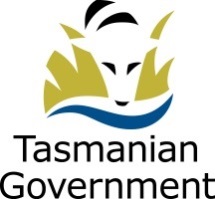 Applicant DetailsApplicant DetailsApplicant DetailsApplicant DetailsSurname (Family Name)Given NamesDate of BirthDriver Licence NoResidential AddressPostal Address (if different from above)Contact Phone NumberWorking with Children Registration NumberExpiry Date:Driving History/Conviction Details (please tick the applicable box)                             Driving History/Conviction Details (please tick the applicable box)                             Driving History/Conviction Details (please tick the applicable box)                             Driving History/Conviction Details (please tick the applicable box)                             1Have you ever had an application for Taxi or PPV Ancillary Certificate refused? If yes give details:YES NO 2Have you ever had a Taxi or PPV Ancillary Certificate Cancelled?  If yes give details:YES NO 3Have you had any traffic infringement notices issued within the last 3 years? If yes give details:YES NO 4Have you ever been charged or convicted of any criminal offence whether a Conviction was recorded or not? If yes give details:YES NO 5Are there any convictions pending against you? If yes give details:YES NO 6Are there any issues the Registrar of Motor Vehicles should be aware of, that’s relevant to you being considered fit & proper (refer to www.transport.tas.gov.au) or are you subject to any order issued by court or tribunal? If yes give details:YES NO Work Visa (if applicable)Please supply the details, including the permit number of your Work Visa issued in Australia.  Refer to the Guidelines for further information. Provide details hereSupporting Information (if applicable)If you have answered YES to Questions 1, 2, 4, 5 and 6 under Driving History/Conviction Details then you must provide a statement outlining why you should be issued with a Public Passenger Vehicle Licence.  You should also provide other documents to support your application (e.g. character reference).  Please attach a separate sheet if the space provided is insufficient.Provide details hereSignature and DeclarationI (please print full name) _________________________________________________

of (address) __________________________________________________
Declare that the information I have provided on this application is true to the best of my knowledge and belief.I also consent to the Registrar of Motor Vehicles obtaining any additional information and National and Local criminal checks from the Department of Police and Emergency Management and interstate authorities as part of this application and during the currency of the Taxi Licence.Signature of Applicant:   Date:                          Warning Penalty for dishonestly providing false or misleading information – Maximum $4000 and/or imprisonment for up to 6 months for a first offence.